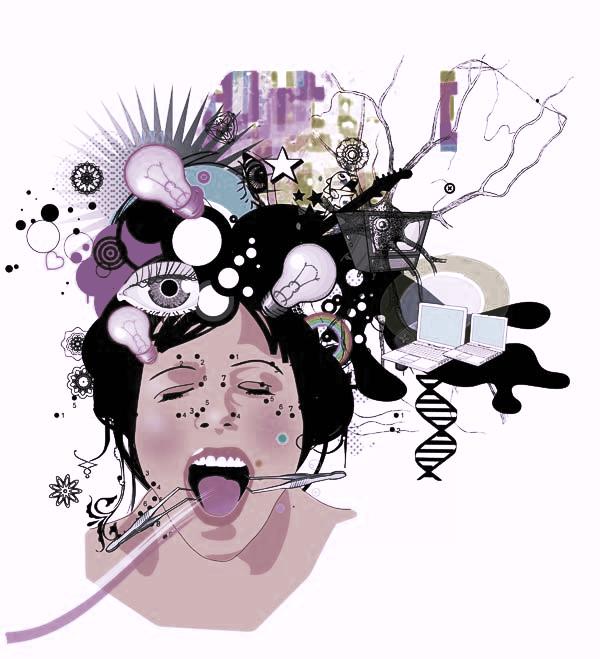 Associazione onlus Lord Thomas via Don Enrico Tazzoli n° 66 46030 Pomponesco (MN) tel:334-2450487 lordthomas1975@virgilio.it C.F. 91015250201 IT31Z0862357800000390101341 L’Associazione onlus Lord Thomas è nata il giorno 8 aprile 2014 è regolarmente iscritta all’Albo delle associazioni onlus dell’Agenzia delle entrate di Mantova con atto n° 2289 ed è stata costituita da: Ravasi Jennifer nella qualità di presidente ell’Associazione;Scaravelli Mario in qualità di vice-presidente dell’Associazione; Ravasi Alezia nella qualità di segretaria dell’Associazione. Inoltre l’Associazione onlus Lord Thomas è iscritta all’albo della Regione Lombardia con atto dirigenziale numero PD/1055 del 26/06/2014. L’Associazione onlus Lord Thomas non ha scopo di lucro e persegue esclusivamente finalità di solidarietà sociale,in particolare l’associazione si propone di supportare,attraverso il sostegno alla ricerca scientifica e azioni di assistenza,informazione e solidarietà,le persone affette da patologie neurodegenerative e neurologiche. L’associazione si propone di perseguire nel campo della ricerca scientifica e medica,con il finanziamento dei progetti e delle linee guida dettate dall’Ospedale San Raffaele di Milano:Studio dei meccanismi molecolari e cellulari che causano la neuro degenerazione dei neuroni;Implementazione delle tecniche di diagnostica per immagini per identificare i meccanismi patologici e per sviluppare nuovi marcatori di malattia che possano migliorare le performance diagnosticate e prognostiche dei malati;Approntamento di nuovi test sperimentali per studiare più a fondo gli eventi cellulari e molecolari neurodegenerativi;Messa punto di nuove terapie basate sull’uso di cellule staminali e su approcci di terapia genica e di terapie farmacologiche per le malattie neurodegenerative e neurologiche;Completamento di tutti i passi pre-clinici necessari a sviluppare e comprovare una potenziale terapia per il midollo spinale lesionato cronicamente al termine del quale sarà possibile procedere alla sperimentazione clinica.Identificazione delle cellule che possono sostituire le cellule colpite dalla malattia,come per esempio le cellule staminali;La ricostruzione del microambiente più adatto capace di ospitare e istruire le cellule rigeneranti (ingegneria dei tessuti);Messa a disposizione di nuove terapie per combattere le malattie neurodegenerative e alcune malattie neurologiche gravi invalidanti che colpiscono soprattutto i giovani adulti,quali la sclerosi multipla,l’ictus cerebrale,e i traumi del midollo spinale. L’associazione si propone altresì di:Facilitare i percorsi diagnostico-assistenziali;Migliorare la qualità della vita sia all’interno dell’ospedale che dopo la dimissione;Promuovere iniziative per sostenere e dare impulso alla ricerca nel campo delle malattie neurologiche e neurodegenerative;Farsi promotrice di iniziative culturali volte alla sensibilizzazione della prevenzione,diagnosi precoce e cura delle malattie neurologiche e neurodegenerative;Essere punto di riferimento per informazioni sui servizi di assistenza medica e riabilitativa;Promuovere una fattibile collaborazione con il Servizio Sanitario Nazionale,con le Università e con tutti gli altri servizi pubblici e privati,compresi altri Istituti ed Enti di ricerca,al fine di consentire la realizzazione,il sostegno e lo sviluppo di centri di “alta specializzazione” per lo studio e la cura delle malattie neurologiche e neurodegenerative;Promuovere iniziative di solidarietà volte al reperimento di fondi necessari all’acquisto di attrezzature di varie necessità assistenziale o di ricerca,borse di studio,sostegno per la partecipazione a corsi e Congressi di aggiornamento scientifico,riviste e libri;Promuovere iniziative volte a migliorare la qualità della vita in ospedale dei malati con malattie neurologiche e neurodegenerative compresi i bambini.Il progetto che finanzieremo nell’anno 2016: raccolta fondi da devolvere alla ricerca scientifica per la rigenerazione neuromuscolare c/o Ospedale San Raffaele di Milano. Le malattie neuromuscolari comprendono patologie dei nervi periferici, delle placche neuromuscolari e dei muscoli. Causano una progressiva e, a volte, grave disabilità dovuta a deficit di forza, di sensibilità e dolore. I sintomi sono la conseguenza di un progressivo danno tessutale in assenza di processi rigenerativi adeguati o sufficienti. Per molte di queste forme al momento non esistono terapie efficaci. La nostra unità è primariamente interessata a comprendere i meccanismi che sono alla base dei processi patogenetici delle malattie neuromuscolari e a identificare in modelli cellulari e animali potenziali target rigenerativi e terapeutici. In particolare, ci occupiamo del ruolo dell’adesione cellulare nello sviluppo e nella patologia del tessuto neuromuscolare (nervo e muscolo), studiando come i componenti della matrice extracellulare, i recettori di membrana, le proteine citoscheletriche e nucleari siano tra loro in comunicazione e regolino le funzioni delle cellule. Attività di ricerca Nella maggior parte delle malattie neuromuscolari croniche, come le neuropatie ereditarie o le distrofie muscolari, la progressiva degenerazione tessutale e la difettosa rigenerazione sono la principale causa di disabilità. Sebbene per molte di queste malattie si conosca ormai la causa genetica e le principali manifestazioni cliniche, poco si sa dei meccanismi patogenetici e, nella maggior parte dei casi, non vi sono cure disponibili. Il nostro principale interesse è di studiare quale sia il ruolo dell’adesione cellulare nella patogenesi delle malattie neuromuscolari e nei processi rigenerativi, al fine di ostacolare gli eventi degenerativi e di favorire la rigenerazione.La nostra attività di ricerca comprende:studio dei meccanismi con cui anomalie della matrice extracellulare, in particolare della laminina-2 della membrana basale, causano neuropatie dismielinizzanti e progressiva degenerazione muscolare in corso di Distrofie Muscolari Congenite (CMD). Attraverso l’utilizzo di modelli cellulari ed animali (topi transgenici e knock out) stiamo identificando i componenti molecolari coinvolti, e stiamo sperimentando approcci terapeutici farmacologici e di terapia cellulare;ruolo dei segnali assonali e loro regolazione nei processi rigenerativi del nervo periferico, e potenziale efficacia terapeutica della loro modulazione in modelli murini di neuropatie ereditarie (tipo Charcot-Marie-Tooth, CMT);ruolo del filamento intermedio vimentina, componente del citoscheletro della cellula di Schwann e dell’assone, nello sviluppo e nella rigenerazione del nervo periferico;generazione di cellule del nervo periferico (cellule di Schwann e neuroni) da cellule iPS umane di pazienti affetti da CMT;ruolo dei mesoangioblasti, cellule staminali mesenchimali, nella terapia della Distrofia Muscolare di Duchenne nell’uomo.Pomponesco 02/12/2015 										In fede Ravasi JenniferArticolo 1 Il Concorso è promosso dall’Associazione onlus Lord Thomas  per sostenere e promuovere il potenziale artistico-espressivo di chiunque sia interessato a partecipare, senza alcun tipo di distinzione culturale. Il concorso è rivolto agli scrittori e ai poeti residenti nelle seguenti regioni:Lombardia,Emilia Romagna,Veneto, Marche,Toscana,Liguria,Piemonte e Trentino Alto Adige.Possono partecipare al concorso tutti i poeti senza limiti di età,per i minorenni è necessaria la autorizzazione da parte dei genitori o di chi ne fa le veci.  La partecipazione al concorso comporta il versamento di una quota di iscrizione pari a euro 15.00 da versare sul conto corrente numero IT31Z0862357800000390101341 intestato all’Associazione onlus Lord Thomas causale: iscrizione concorso “Una poesia per Lord Thomas” . La quota di iscrizione sarà devoluta in beneficenza per il progetto sopra descritto presso Ospedale San Raffaele di Milano reparto di rigenerazione neuromuscolare. Articolo 2 Il concorso si compone di un'unica sezione denominata “Poesia inedita” aperta a tutti gli autori con un massimo di quattro  testi in lingua italiana a tema libero. Il testo dovrà essere tassativamente inedito (fino al giorno della cerimonia di consegna), cioè non aver ricevuto regolare pubblicazione editoriale, e non premiato in altri concorsi letterari, pena l’esclusione dal Premio. Ogni autore potrà inviare fino a un massimo di quattro opere inedite in lingua italiana (versi liberi o in metrica) non eccedente complessivamente i 20 versi totali, scritto al computer e recante il nome e cognome dell’autore. Il carattere da utilizzare sarà il Times New Roman, dimensione 14, con interlinea 1,5; i margini della pagina dovranno essere pari a 2 su tutti i lati; il testo dovrà essere allineato centralmente. L’OPERA DOVRA’ ESSERE PRESENTATA IN N. 3 COPIE, DI CUI SOLAMENTE UNA POTRA’ ESSERE FIRMATA E A CUI DOVRA’ ESSERE ALLEGATA LA SCHEDA DI ADESIONE, Articolo 3 I partecipanti dovranno inoltre inviare, unitamente alla copia dell’opera firmata, la scheda d'adesione debitamente compilata e firmata accettando così il presente regolamento in tutti i suoi punti;la fotocopia dell’avvenuto pagamento della quota di iscrizione e la fotocopia della carta di identità.  Articolo 4 La spedizione delle opere e della scheda di iscrizione dovrà avvenire: A mano o a mezzo posta, in busta chiusa, che dovrà contenere: n. 2 copie del componimento poetico in forma anonima UNA ULTERIORE BUSTA CHIUSA in cui dovrà essere inserita n. 1 copia firmata dall’autore, corredata della scheda di iscrizione debitamente compilata e sottoscritta. I plichi dovranno essere inviati al seguente indirizzo: ASSOCIAZIONE ONLUS LORD THOMAS VIA DON ENRICO TAZZOLI N° 66 46030 POMPONESCO (MN) SULL’ESTERNO DELLA BUSTA DOVRA’ ESSERE RIPORTATA LA SEGUENTE DICITURA: “CONCORSO POETICO “UNA POESIA PER LORD THOMAS ”; Le iscrizioni dovranno tassativamente pervenire presso Associazione onlus Lord Thomas entro e non oltre il 30 settembre 2016 L’Associazione onlus Lord Thomas non si assume responsabilità per la mancata ricezione dei plichi dovuta a disguidi postali.  I plichi pervenuti oltre il termine indicato non verranno esaminati dalla Commissione. Articolo 5 La Cerimonia di premiazione dei vincitori avverrà il giorno 17 dicembre 2016 presso Teatro 900 di Pomponesco (MN) alle ore 21.00 tutti i partecipanti sono invitati a ritirare l’attestato di partecipazione la stessa serata. Articolo 6 La partecipazione al Premio implica la piena ed incondizionata accettazione di questo regolamento e la divulgazione del proprio nome, cognome su qualsiasi pubblicazione.  In caso di utilizzo di pseudonimo, la scheda d'adesione dovrà comunque essere compilata con dati rispondenti alla reale identità dell’autore, pena l'invalidazione dell’iscrizione. L’Organizzazione, attraverso la presente adesione, acquisisce implicitamente il diritto di pubblicare liberamente e gratuitamente tutti i componimenti ritenuti idonei. Articolo 7 I primi tre classificati saranno premiati il 17 dicembre 2016 presso Teatro 900 di Pomponesco alle ore 21.00.A tutti i partecipanti verrà consegnato,nella stessa serata,l’attestato di partecipazione.  È a carico dei partecipanti l’onere di informarsi circa tutti gli aggiornamenti e/o eventuali variazioni concernenti il Premio, attraverso la mail:lordthomas1975@virgilio.it L’ Organizzazione non potrà dirsi in alcun caso responsabile per una mancata comunicazione. Articolo 8 Tutte le opere pervenute all’Associazione onlus Lord Thomas saranno pubblicate in un libro dal titolo omonimo “Una poesia per Lord Thomas” Ai primi tre classificati sarà rilasciato diploma di merito e una copia del libro.  Articolo 9 Le opere saranno valutate a giudizio insindacabile e inappellabile di una Giuria Tecnica. La Giuria Tecnica, composta da 5 membri di cui uno fungerà da segretario verbalizzante, sarà nominata con apposito atto di designazione dalla Associazione onlus Lord Thomas e sarà composta da persone qualificate e impegnate nel campo della letteratura e delle arti. Articolo 10 In ottemperanza a quanto disposto dal D.Lgs. 30.06.2003 n. 196 “Codice in materia di protezione dei dati personali”, si dichiara che il trattamento dei dati personali dei partecipanti è finalizzato unicamente alla gestione del Concorso ed, eventualmente, a pubblicazioni inerenti lo stesso. Articolo 11 Per ogni eventuale controversia siete pregati di rivolgervi direttamente all’Associazione onlus Lord Thomas a mezzo raccomandata.Articolo 12 Prima di sottoscrivere il presente regolamento siete pregati di leggerlo attentamente. Il giudizio della Giuria è insindacabile ed inappellabile. Nel caso dovessero insorgere reclami come già avvenuto in occasione di altri concorsi siete pregati di mandarli non via mail ma tramite lettera raccomandata all’indirizzo postale: Associazione onlus Lord Thomas via Don Enrico Tazzoli n° 66 46030 Pomponesco (MN). Pertanto vi raccomandiamo di leggere attentamente il presente regolamento prima di sottoscriverlo e di firmarlo. Intendiamo sottolineare che la quota di iscrizione sarà devoluta in beneficenza al reparto di rigenerazione neuromuscolare presso Ospedale San Raffaele di Milano,capitanata dal Dottor Previtali Stefano. La nostra Associazione si impegnerà a pagare: la casa editrice per la realizzazione del libro “Una poesia per Lord Thomas” ,pubblicizzazione della manifestazione e pubblicizzazione sui diversi giornali e network locali. Cordiali SalutiRavasi JenniferIo sottoscritto/a ________________________________________________________________________Dichiaro di avere letto il presente regolamento del concorso “Una poesia per Lord Thomas 1° edizione” Dichiaro di accettare il seguente bando e di rispettare tutti i punti  in esso contenuto Data_______________________________________________Firma______________________________________________Ai sensi del D.Lgs. 196/2003 a tutela della privacy, autorizzo espressamente l’Associazione onlus Lord Thomas al trattamento dei miei dati personali.Firma___________________________________________________________________Data____________________________________________________________________Modulo di iscrizione: Io sottoscritto (nome-cognome)___________________________________________________________Nato/a a _____________________________________________________________________________Il __________________________________________________________________________________Residente a_____________________________________________________________________________In via________________________________________________________________________________Tel:___________________________________________________________________________________e-mail:_______________________________________________________________________________CHIEDO: DI POTER PARTECIPARE AL CONCORSO “UNA POESIA PER LORD THOMAS 1° EDIZIONE 2016”DICHIARO:Dichiaro di avere letto il presente regolamento del concorso “Una poesia per Lord Thomas 1° edizione 2016” Dichiaro di accettare il seguente bando e di rispettare tutti i punti  in esso contenuto Data_______________________________________________Firma______________________________________________Il concorso “Una voce per Lord Thomas 2° edizione” è indetto dall’Associazione onlus Lord Thomas. Il concorso è rivolto a giovani cantanti che avranno l’opportunità di conseguire i loro obiettivi professionali. I vincitori del concorso si esibiranno durante il concerto di Natale che si terrà il giorno 17 dicembre 2016 presso teatro 900 di Pomponesco,offrendo al pubblico l’opportunità unica di assistere ad un importante aspetto del mondo dello spettacolo artistico,e ciò che questo mondo ha da offrire. Il concorso è rivolto a cantanti residenti nelle seguenti regioni: Lombardia,Veneto e Emilia Romagna,Trentino Alto Adige, Piemonte,Liguria,Marche,Toscana,Abruzzo,Friuli Venezia GiuliaArt 1: il concorso è aperto alla partecipazione di cantanti senza limiti di età,previa autorizzazione e delega dei genitori per i minorenni. Il concorso è rivolto a cantanti residenti nelle regioni:Lombardia,Emilia Romagna,Veneto.  La selezione e l’ammissione al concorso avverrà in seguito alla valutazione da parte di una Commissione del modulo di iscrizione compresi i requisiti campioni vocali in formato MP3 ed altra documentazione. Sarà ammesso al concorso un massimo di 125 concorrenti. Il concorso prevede una quota di iscrizione pari a euro 10.00 che andranno versati sul conto corrente numero IT31Z0862357800000390101341 intestato all’Associazione onlus Lord Thomas causale: iscrizione concorso “Una voce per Lord Thomas” . l’iscrizione deve pervenire entro e non oltre il 30 giugno 2016. Art 2: il programma da presentare prevede due canzoni: una in lingua italiana ed una in lingua inglese non sono ammesse altre lingue. Art 3: il concorso prevede le seguenti fasi:selezioni sul materiale inviato(dovrete inviare un CD audio contenente minimo due brani ad un massimo di 3 brani da inviare per posta prioritaria all’Associazione onlus Lord Thomas via Don Enrico Tazzoli n° 66 46030 Pomponesco –MN-; modulo di iscrizione debitamente compilato e sottoscritto;fotocopia dell’avvenuto pagamento della quota di iscrizione;regolamento firmato e sottoscritto);finali che si terranno il giorno 8 ottobre 2016 a Pomponesco concerto dei vincitori presso teatro 900 di Pomponesco il giorno 17 dicembre 2016 alle ore 21.00 art 4: a giudizio insindacabile della Commissione verranno assegnati i seguenti premi: ai primi dieci classificati verrà rilasciato diploma di merito;partecipazione al concerto di Natale che si terrà presso teatro 900 di Pomponesco il giorno 17 dicembre 2016 alle ore 21.00 Al primo classificato,oltre il diploma di merito verrà donato un microfono Beyerdynamic offerto dal negozio di strumenti musicali LENZOTTI che si trova a Modena Via Emilia Est 885/A Al secondo e terzo classificato un trattamento benessere in SPA Art 5: la domanda di iscrizione deve essere inviata all’Associazione onlus Lord Thomas via Don Enrico Tazzoli n° 66 46030 Pomponesco (MN) entro e non oltre il 30 giugno 2016. La domanda di iscrizione deve includere i seguenti documenti:copia della carta di identitàCD audio formato MP3 contenente minimo due brani massimo tre:Modulo di iscrizione debitamente compilato e sottoscritto;Fotocopia dell’avvenuto pagamento della quota di iscrizione; Regolamento firmato e sottoscritto;2 foto formato possibilmente durante un live.Art 6: in seguito alla valutazione del modulo di iscrizione i candidati selezionati riceveranno notifica della loro accettazione al concorso via e-mail. Verrà inoltre richiesto ai candidati selezionati la firma di una dichiarazione liberatoria come parte integrale del processo di iscrizione al concorso. L’ordine di esecuzione sarà stabilito dall’Associazione onlus Lord Thomas e i concorrenti saranno notificati via e-mail delle date e dei luoghi dove presentarsi al concorso. Art 8: il giudizio della giuria è finale inappellabile e insindacabile. La giuria presieduta dal presidente dell’Associazione onlus Lord Thomas Ravasi Jennifer,comprende personalità del mondo della musica. Art 9: l’Associazione onlus Lord Thomas si riserva di apportare al presente regolamento tutte le modifiche ritenute necessarie. I concorrenti devono indicare di aver letto e di accettare implicitamente le norme del regolamento e le decisioni finali della Giuria. L’iscrizione al concorso implica l’accettazione delle norme del regolamento,nonché l’autorizzazione al trattamento dei dati personali per esigenze di comunicazione e selezione. Art 10: eventuali riprese e/o trasmissioni video e/o audio delle diverse fasi del concorso incluso il concerto finale,non comporteranno diritto ad alcun compenso per i partecipanti. Ai partecipanti verrà fatta firmare una liberatoria che li esonera da qualsiasi diritto sulla registrazione effettuata in caso tale materiale venga pubblicato a scopi di beneficenza.  Il giudizio della Giuria è insindacabile ed inappellabile. Nel caso dovessero insorgere reclami come già avvenuto in occasione di altri concorsi siete pregati di mandarli non via mail ma tramite lettera raccomandata all’indirizzo postale: Associazione onlus Lord Thomas via Don Enrico Tazzoli n° 66 46030 Pomponesco (MN). Pertanto vi raccomandiamo di leggere attentamente il presente regolamento prima di sottoscriverlo e di firmarlo. Intendiamo sottolineare che la quota di iscrizione sarà devoluta in beneficenza al reparto di rigenerazione neuromuscolare presso Ospedale San Raffaele di Milano,capitanata dal Dottor Previtali Stefano. La nostra Associazione si impegnerà a pagare: importo dovuto alla Siae per pagamento diritto d’autore, pubblicizzazione della manifestazione e pubblicizzazione sui diversi giornali e network locali. Pomponesco lì 02/12/2015 									In fede											     Ravasi JenniferIo sottoscritto/a ________________________________________________________________________Dichiaro di avere letto il presente regolamento del concorso “Una voce per Lord Thomas  2° edizione” Dichiaro di accettare il seguente bando e di rispettare tutti i punti  in esso contenuto Data_______________________________________________Firma______________________________________________Ai sensi del D.Lgs. 196/2003 a tutela della privacy, autorizzo espressamente l’Associazione onlus Lord Thomas al trattamento dei miei dati personali.Firma___________________________________________________________________Data____________________________________________________________________Modulo di iscrizione: Io sottoscritto (nome-cognome)___________________________________________________________Nato/a a _____________________________________________________________________________Il __________________________________________________________________________________Residente a_____________________________________________________________________________In via________________________________________________________________________________Tel:___________________________________________________________________________________e-mail:_______________________________________________________________________________CHIEDO: DI POTER PARTECIPARE AL CONCORSO “UNA VOCE PER LORD THOMAS 2° EDIZIONE 2016”DICHIARO:Dichiaro di avere letto il presente regolamento del concorso “una voce per Lord Thomas 2° edizione 2016” Dichiaro di accettare il seguente bando e di rispettare tutti i punti  in esso contenuto Data_______________________________________________Firma______________________________________________Con la prima edizione del concorso musicale “Città della musica 2016” si aprono le porte a tutte le realtà musicali. l’iniziativa ha come obiettivo primario la diffusione della conoscenza e della pratica musicale strumentale,concepita come forma di arricchimento culturale,nonché occasione di incontro di conoscenze,e di esperienze tra musicisti uniti dalla passione per la musica. il concorso è aperto alla partecipazione di cantanti senza limiti di età,previa autorizzazione e delega dei genitori per i minorenni. Il termine per le iscrizioni è il 30 giugno 2016. REGOLAMENTO:art 1: L’Associazione onlus Lord Thomas indice ed organizza il concorso musicale “Città della musica 2016” riservato a tutti i musicisti che vivono nelle seguenti regioni: Veneto,Emilia Romagna,Lombardia, Toscana,Liguria,Piemonte,Trentino Alto Adige,Friuli Venezia Giulia Marche,Abruzzo. Art 2: il concorso prevede le seguenti sezioni: solisti di tastiera solisti di chitarra;solisti di clarinetto;solisti di flauto;solisti di violino;solisti di violoncello;solisti percussionisti e batteristi;solisti bassisti;solisti di ogni tipo di strumento non contemplato nelle sezioni precedenti.Sezione duo Sezione dal trio al quintetto;Gruppi musicali da 6 a 16 elementi;Coro;Orchestra.Art 3: Il concorso prevede le seguenti fasi: Selezioni che dovranno avvenire attraverso l’analisi del materiale inviato. Pertanto il candidato dovrà inviare all’Associazione onlus Lord Thomas via Don Enrico Tazzoli n° 66 46030 Pomponesco (MN):1 CD audio con la registrazione di un brano eseguito;fotocopia del documento di identità;fotocopia dell’avvenuto pagamento della quota di iscrizione;2 foto possibilmente durante un live; regolamento firmato e sottoscritto;modulo di iscrizione debitamente compilato e sottoscritto. Art 4: Alla finale accederanno un massimo di 10 concorrenti selezionati,che si terrà a Pomponesco l’8 ottobre 2016.  Art 5: i concorrenti potranno iscriversi esclusivamente compilando apposito modulo entro e non oltre il 30 giugno 2016 da inviare a: Associazione onlus Lord Thomas via Don Enrico Tazzoli n° 66 46030 Pomponesco (MN)  tramite posta prioritaria (no raccomandata). La partecipazione al concorso prevede una quota di iscrizione pari a euro 15.00. La quota dovrà essere versata con bonifico bancario sul conto corrente numero  IT31Z0862357800000390101341 intestato all’Associazione onlus Lord Thomas causale: iscrizione concorso “Città delle arti 2016” Insieme al modulo di iscrizione dovrete inviare fotocopia dell’avvenuto versamento. Art 6: eventuali domande giunte fuori termine verranno accettate ad insindacabile giudizio del Direttore Artistico. Art 7: la commissione esaminatrice sarà composta da musicisti e da docenti,concertisti,critici musicali e docenti di musica. Il giudizio della Commissione è insindacabile inappellabile e definitivo. Art 8: la nomina della Commissione è di competenza della Direzione artistica,la quale,ove ne ravvisi la necessità,potrà sostituire con sua determinazione motivata,uno o più componenti della giuria. Della Commissione fa parte di diritto il Direttore Artistico e/o un suo delegato. Per motivi organizzativi la Commissione esaminatrice potrà operare anche per sottocommissioni. Art 9: la valutazione dei concorrenti è espressa in centesimi e scaturirà dalla media dei voti assegnati da ogni singolo componente della Commissione Tecnica.  A tutti i concorrenti verrà consegnato un diploma di partecipazione. Premi: realizzazione del concerto di Natale che si terrà presso teatro 900 di Pomponesco il giorno 17 dicembre 2016 alle ore 21.00 inoltre diploma di merito,nel quale parteciperanno le tre migliori esibizioni. Al primo classificato verrà assegnato un viaggio premio/trattamento benessere mentre al primo e secondo classificato verranno premiati con un cesto natalizio con prodotti tipici emiliani. Tutti i partecipanti sono invitati a ritirare il proprio attestato di partecipazione la stessa serata del 17 dicemnre 2016 alle ore 21.00 presso teatro 900 di Pomponesco.   Art 10: i partecipanti dovranno provvedere autonomamente alla strumentazione occorrente le proprie esibizioni(legii,cavi,e strumentazione per l’esibizione). L’Associazione onlus Lord Thomas mette a disposizione esclusivamente: l’impianto audio. La partecipazione al concorso implica da parte dei candidati l’accettazione incondizionata del presente regolamento e delle eventuali modifiche. Per quanto non previsto nel presente regolamento si rimanda alla discrezionalità della Commissione esaminatrice e del Comitato organizzativo che ha facoltà di apportare eventuali modifiche in itinere con avviso immediato agli interessati. Art 11: i concorrenti potranno mettersi in contatto con la segreteria dell’Associazione onlus Lord Thomas per qualsiasi informazione. Art 12: l’Associazione onlus Lord Thomas non si assume responsabilità di rischi o danni di qualsiasi natura che riguardino concorrenti,accompagnatori,strumenti e materiali,durante il concorso. Art 13: con la sottoscrizione del modulo di iscrizione i partecipanti esprimono il consenso al trattamento dei dati personali,da parte dell’Associazione onlus Lord Thomas ai sensi del D.L.196/2003 nonché l’autorizzazione alla pubblicazione,anche via web delle foto e del video del concorso. Tutte le prove saranno aperte al pubblico. Il materiale audio e video potrà essere utilizzato per scopi informativi. Il giudizio della Giuria è insindacabile ed inappellabile. Nel caso dovessero insorgere reclami come già avvenuto in occasione di altri concorsi siete pregati di mandarli non via mail ma tramite lettera raccomandata all’indirizzo postale: Associazione onlus Lord Thomas via Don Enrico Tazzoli n° 66 46030 Pomponesco (MN). Pertanto vi raccomandiamo di leggere attentamente il presente regolamento prima di sottoscriverlo e di firmarlo. Intendiamo sottolineare che la quota di iscrizione sarà devoluta in beneficenza al reparto di rigenerazione neuromuscolare presso Ospedale San Raffaele di Milano,capitanata dal Dottor Previtali Stefano. La nostra Associazione si impegnerà a pagare: importo dovuto alla Siae per pagamento diritto d’autore, pubblicizzazione della manifestazione e pubblicizzazione sui diversi giornali e network locali Pomponesco lì 02/12/2015 									In fede											     Ravasi JenniferIo sottoscritto/a ________________________________________________________________________Dichiaro di avere letto il presente regolamento del concorso “Città della musica 1° edizione” Dichiaro di accettare il seguente bando e di rispettare tutti i punti  in esso contenuto Data_______________________________________________Firma______________________________________________Ai sensi del D.Lgs. 196/2003 a tutela della privacy, autorizzo espressamente l’Associazione onlus Lord Thomas al trattamento dei miei dati personali.Firma___________________________________________________________________Data____________________________________________________________________Modulo di iscrizione: Io sottoscritto (nome-cognome)___________________________________________________________Nato/a a _____________________________________________________________________________Il __________________________________________________________________________________Residente a_____________________________________________________________________________In via________________________________________________________________________________Tel:___________________________________________________________________________________e-mail:_______________________________________________________________________________CHIEDO: DI POTER PARTECIPARE AL CONCORSO “CITTA DELLA MUSICA 1° EDIZIONE 2016”DICHIARO:Dichiaro di avere letto il presente regolamento del concorso “Città della musica 1° edizione 2016” Dichiaro di accettare il seguente bando e di rispettare tutti i punti  in esso contenuto Data_______________________________________________Firma______________________________________________REGOLAMENTO GENERALE: OBIETTIVI E TEMA DEL CONCORSO: tema del concorso è la valorizzazione della donna come “madre”. Il concorso prevede le seguenti categorie: arti visive,computer e digital art,fotografia,grafica,pittura,scultura,web art. il concorso è rivolto ad artisti maggiorenni. PARTECIPANTI: la partecipazione comporta il versamento di una quota di iscrizione pari a euro 15.00 da versare sul conto corrente bancario numero IT31Z0862357800000390101341 intestato a Associazione onlus Lord Thomas causale:partecipazione concorso “Città delle arti 2016” entro e non oltre il 31 agosto 2016. Le opere possono essere candidate solo da parte della loro autrice la quale candidando un’opera dichiara e garantisce di possedere tutti i diritti sulla stessa,che l’opera non lede alcun diritto di terzi e non viola nessuna legge vigente. Saranno ammesse tutte le tecniche di esecuzione e tutti i materiali ad esse inerenti. Potranno partecipare gli artisti residenti nelle regioni: Veneto,Emilia Romagna e Lombardia,Piemonte,Liguria,Marche,Toscana,Trentino Alto Adige,Valle d’Aosta e Friuli Venezia Giulia,Abruzzo. ENTE ORGANIZZATORE: l’organizzazione dell’evento è a cura dell’Associazione onlus Lord Thomas. TEMPI E MODALITA’  DI TRASMISSIONE DELLA DOCUMENTAZIONE: ogni artista interessato a partecipare al concorso dovrà far pervenire all’Associazione onlus Lord Thomas (lordthomas1975@virgilio.it) la seguente documentazione:Modulo di partecipazione compilato e sottoscritto in ogni sua parte;L’opera dovrà riportare titolo,tecnica,dimensioni e anno di realizzazione;Foto jpg a colori dell’opera risoluzione minimo 1600x1220 pixel.;Un curriculum vitae in formato digitalePer esigenze organizzative la documentazione dovrà pervenire entro e non oltre il 31 agosto 2016. La misura massima delle opere deve essere di 50x50 cm. AMMISSIONE AL CONCORSO: tutte le fotografie delle opere inviate dopo verifica della documentazione e dei requisiti formali richiesti dal bando di concorso,saranno valutate dall’apposita commissione. Non saranno ammesse opere lesive della comune decenza contenenti riferimenti pubblicitari e politici e in violazione a quanto previsto dal presente regolamento. Qualora a giudizio insindacabile degli organizzatori venga riscontrata una qualsiasi violazione delle norme del presente regolamento da parte dei partecipanti o inerenti le opere candidate,le opere potranno essere escluse dal concorso. Al termine della procedura di verifica, il concorrente riceverà via mail conferma dell’ammissione al concorso. UTILIZZO DELLE IMMAGINI DIGITALI PERVENUTE: i partecipanti nel momento stesso in cui trasmettono i propri lavori autorizzano gli organizzatori a riprodurre e utilizzare a titolo gratuito e senza limiti di tempo le immagini delle opere nei diversi media,per il perseguimento dei propri scopi istituzionali o per iniziative espositive relative al concorso,per la produzione di materiale informativo,pubblicitario,promozionale,editoriale,per la promozione delle iniziative istituzionali proprie o di enti terzi e comunque ogni volta che gli organizzatori lo ritengano necessario citando sempre il nome degli autori delle opere. Le foto delle opere inviate non verranno quindi restituite e costituiranno parte del patrimonio dell’archivio degli organizzatori del concorso. Rimane in capo agli autori la proprietà intellettuale e il diritto di utilizzare le immagini prodotte. AGGIUDICAZIONE DEI PREMI: la commissione giudicatrice sarà appositamente nominata in piena autonomia dagli organizzatori e la composizione sarà resa nota in sede di presentazione dei premi. La commissione potrà a suo insindacabile giudizio,escludere opere candidate nel caso le ritenga fuori tema,non conformi alle regole,di scarsa qualità,indegne o qualsiasi altro motivo ritenuto valido. La consegna dei premi e la consegna degli attestati di partecipazione che saranno rilasciate ad ogni partecipante,avverrà in occasione del concerto natalizio che si terrà presso Teatro 900 di Pomponesco il giorno 17 dicembre 2016 alle ore 21.00 Dettagli dell’evento saranno comunicati prima della scadenza dei termini di presentazione delle domande di iscrizione. In caso di partecipazione all’evento,tutti i costi di trasferimento per il raggiungimento del luogo ove si svolgerà l’evento saranno a carico dei premiati e dei selezionati. PREMI: sono previsti tre vincitori.  Ogni vincitore riceverà un diploma di merito e avranno diritto ad accedere alla manifestazione “Il villaggio di natale” aderendo alla loro mostra collettiva,creata appositamente per l’occasione. I primi tre classificati  vinceranno  anche un ricco cesto natalizio con prodotti tipici emiliani.  La premiazione avverrà il giorno 17 dicembre alle ore 21.00 presso teatro 900 di Pomponesco. AUTORIZZAZIONE E TRATTAMENTO  DATI PERSONALI: ogni partecipante autorizza l’Organizzazione al trattamento dei dati personali ai sensi della Legge 196/2003 per tutti gli adempimenti necessari all’organizzazione e allo svolgimento del concorso. AGGIORNAMENTO REGOLAMENTO: l’organizzazione si riserva di integrare e modificare a suo insindacabile giudizio,dandone comunicazione tramite mail. Il presente regolamento al fine di garantire un corretto andamento del concorso. ACCETTAZIONE DEL REGOLAMENTO:  la partecipazione al concorso implica la totale accettazione del presente regolamento  dei suoi allegati. AUTORIZZAZIONE MINISTERIALE:  ai sensi del D.P.R. n° 430 del 26.10.2001 art. 6 il presente concorso non è soggetto ad autorizzazione ministeriale. TEMPI E MODALITA’ DI CONSEGNA DELLE OPERE:Gli artisti selezionati, secondo il giudizio inappellabile della giuria tra tutte quelle presentate, verranno contattati personalmente per la consegna delle opere, che dovrà avvenire, a carico dei partecipanti, entro il termine tassativo di 10 giorni prima della data di inaugurazione dell’esposizione, nel luogo che verrà loro successivamente indicato. Gli artisti provvederanno al ritiro delle opere entro sette giorni successivi al termine dell’evento. Eventuali problemi di ritiro dovranno essere segnalati in fase di consegna delle opere. La movimentazione e la sistemazione delle opere durante l’allestimento saranno condotte con la massima cura da parte dell’organizzazione, la quale tuttavia non risponde di eventuali danni, smarrimenti o furti e di quant’altro dovesse accadere per cause fortuite, non imputabili direttamente all’organizzazione stessa. Si precisa che il sito in cui verranno custodite le opere, non dispone di una assicurazione specifica contro il furto e/o il danneggiamento parziale o totale delle opere esposte..Resta piena facoltà di ogni artista partecipante sottoscrivere specifica assicurazione a tutela delle proprie opere.INFORMAZIONIPer qualsiasi informazione contattare l’Associazione onlus Lord Thomas via Don Enrico Tazzoli n° 66 46030 Pomponesco (MN) tel:334-2450487 lordthomas1975@virgilio.itInformativa all’interessato (art. 13 D.Lgs. n. 30.6.2003 n. 196)Si informa che i dati forniti dai concorrenti saranno trattati da questa Associazione , titolare del trattamento,esclusivamente per lo svolgimento della procedura del Premio di Pittura e per le finalità ad esso connesse,tramite supporto elettronico e cartaceo ad accesso riservato al personale addetto. I dati saranno conservati presso l’Associazione onlus Lord Thomas e saranno trattati dagli incaricati dell’Associazione nell’ambitodella pubblicazione degli esiti del concorso e saranno oggetto di comunicazione e diffusione. L’interessato potrà esercitare in ogni momento i diritti riconosciutigli dall’art. 7 del D.Lgs. 196/2003. Il Titolare del trattamento dei dati è l’Associazione onlus Lord Thomas con sede legale in via Don Enrico Tazzoli n° 66 46030 Pomponesco (MN) Il Responsabile del trattamento dei dati è Ravasi Jennifer alla quale potrà essere richiesta qualsiasi altra informazione. Il giudizio della Giuria è insindacabile ed inappellabile. Nel caso dovessero insorgere reclami come già avvenuto in occasione di altri concorsi siete pregati di mandarli non via mail ma tramite lettera raccomandata all’indirizzo postale: Associazione onlus Lord Thomas via Don Enrico Tazzoli n° 66 46030 Pomponesco (MN). Pertanto vi raccomandiamo di leggere attentamente il presente regolamento prima di sottoscriverlo e di firmarlo. Intendiamo sottolineare che la quota di iscrizione sarà devoluta in beneficenza al reparto di rigenerazione neuromuscolare presso Ospedale San Raffaele di Milano,capitanata dal Dottor Previtali Stefano. La nostra Associazione si impegnerà a pagare: allestimento della location,pubblicizzazione della manifestazione e pubblicizzazione sui diversi giornali e network locali. Io sottoscritto/a ________________________________________________________________________Dichiaro di avere letto il presente regolamento del concorso “Città delle arti 1° edizione” Dichiaro di accettare il seguente bando e di rispettare tutti i punti  in esso contenuto Data_______________________________________________Firma______________________________________________Ai sensi del D.Lgs. 196/2003 a tutela della privacy, autorizzo espressamente l’Associazione onlus Lord Thomas al trattamento dei miei dati personali.Firma___________________________________________________________________Data____________________________________________________________________Modulo di iscrizione: Io sottoscritto (nome-cognome)___________________________________________________________Nato/a a _____________________________________________________________________________Il __________________________________________________________________________________Residente a_____________________________________________________________________________In via________________________________________________________________________________Tel:___________________________________________________________________________________e-mail:_______________________________________________________________________________CHIEDO: DI POTER PARTECIPARE AL CONCORSO “CITTA DELLE ARTI 1° EDIZIONE 2016”DICHIARO:Dichiaro di avere letto il presente regolamento del concorso “Città delle arti  1° edizione 2016” Dichiaro di accettare il seguente bando e di rispettare tutti i punti  in esso contenuto Data_______________________________________________Firma______________________________________________